Značky EPS Při projektování a návrhách EPS se setkáme s použitím značek. Při zpracování je možno vytvořit a použít vlastní značky, ale pak je nutno je zakreslit s popisek do legendy dokumentace.Ukázka značek:Značky         Význam- popis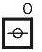 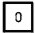 Hlásič kouře optický, bodový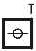 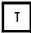 Hlásič teplot diferenciální, bodový,hlásič teplot statický, bodový,hlásič teplot, bodový (statický+diferenciální)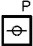 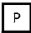 Multisenzorový hlásič bodový(hlásič kouře, hlásič teplot)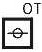 Multisenzorový hlásič bodový(hlásič kouře, hlásič teplot)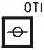 Multisenzorový hlásič bodový(hlásič kouře optický,  hlásič kouře ionizační,  hlásič teplot)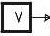 Hlásič kouře lineární, vysílač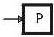 Hlásič kouře lineární, přijímač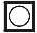 Tlačítkový hlásič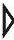 Zkratový oddělovač,izolátor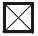 Adresovací jednotka,reléová skříň,koppler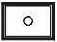 Ústředna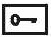 Klíčový trezor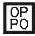 Obslužné pole požární ochrany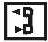 Zařízení pro přenos požárního poplachua poruchových stavů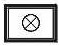 Signalizační tablo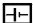 Akumulátor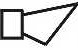 Požární poplachové zařízení, poplachová siréna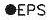 Ukončení kabelové trasy zavíčkovanou instalační krabicí KO68, KO 97, nebo volný vývod instalační trubky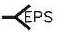 Vývod 0.5m kabelu rozvodu elektrické zabezpečovací signalizace, uložený v zavíčkované instalační krabici KO 97